Name: 									Date: 		Belief Systems								Period: 	Non-Believers: Final ActivitiesAgnosticism An Agnostic is someone who neither believes nor disbelieves in the existence of God.  	- The Belief in divinity is unknown or unknowableAtheismAn Atheist does not believe that God exists.TheismA Theist believes that God does exist.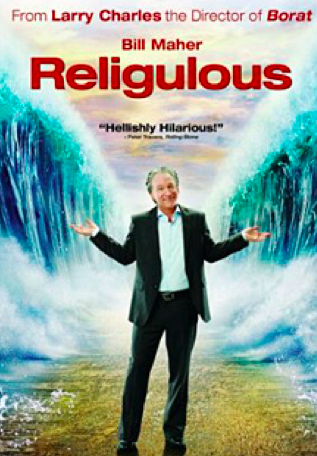 Religulous- ClipsDoes Bill Maher seem to be Atheist, Agnostic, or even Anti-Religion? Why?What are 3 arguments he makes against organized religion and the belief in a God or Gods?Look at some famous Atheist symbols- http://www.religioustolerance.org/atheist6.htmOn the reverse of this handout please sketch a symbol you feel best would represent Atheism or Agnosticism: